231/3BIOLOGYPAPER 3PRACTICALEND OF TERM 2 2022MARKING SCHEME1.You are provided with solution W ,Solid Q, Iodine solution ,Benedict’s solution, Hydrochloric acid  and Water bath.a)Using reagents provided carry out tests to determine the food substance present Record the procedure ,observation and conclusion in the table below. 6mks                                                                                                                                                             6mks
b)Label three testtubes as A, B and C.Place 3ml of Solution W into each testtube.Divide solid Q into three equal portions.To the testtube A , add  one portion of solid Q and shake thoroughly To the  testtube B ,add the second portion of Solid Q shake thoroughly and boil for five minutes.To the testtube C ,add the third portion of solid Q,followed by about 8 drops of 2M hydrochloric acid.Place the three set ups into a water bath maintained at 37 oc for 40 minutes.Add equal amounts of benedict’s solution to each of  three testtubes and boil.Record your observation.Set up A   Orange colour                                                                                          1mk           B   Blue colour/ Green                                                                                   1mk            C  Blue colour/ Green                                                                                   1mkAccount for your observations  above                                                                       3mksSolid Q was an enzyme Hydrolysed/breakdown Starch into sugars/Glucose in AIn testtube B Boiling denatured the enzyme hence starch was not hydrolysed.In testtube C Starch was not hydrolysed ,Acidic pH denatured the enzymec)Name any other factor that affect reactions  above .(1mk)                                                                               Substrate concentration; Inhibition ; Coenzyme and co-Factord)Give a reason why temperature of the water bath was maintained at 37oc(2mks)To provide Optimum/suitable temperature for enzyme reaction.2. a)You are provided with  Flower specimen K. Use it to answer the questions that followi)Name the type of gynoecium in the flower.(1mk) Syncarpous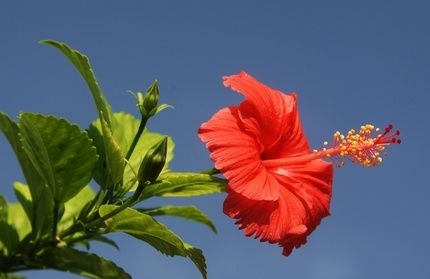 ii) With a reason state the agent of pollination .Agent of pollination……Insect  Accept correct example of an insect eg Bee1mk    Reason   1mkBrightly coloured petals b)The photographs labelled Q, R and S are sections of some plant parts.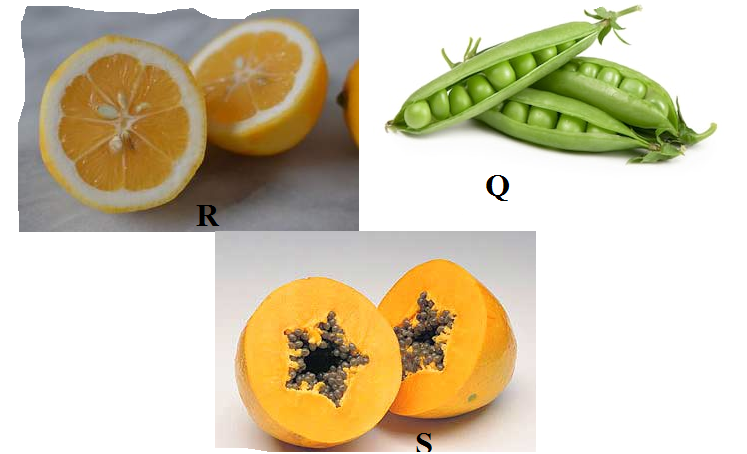 (i)Name the type of placentation in the specimens shown in photographs Q, R and S With reasons (6mks ) Q Marginal placentation - Placenta running longitudinally with seeds in a single lineR Axile/ central placentation –Placenta centrally placed/ presence of loculi/chambersS Parietal placentation.-Ovary wall divided by placenta which is on ridges with many seeds attached (ii)Giving a reason in each case, name the mode of dispersal of the specimen in photograph Q and S                                                                          (4marks)Q Mode Self-dispersalReason The pods contains lines of weakness/sutures.S Mode Animal Reason Succulent /fleshy /brightly coloured. Any 1mkiii)What type of fruit is R .Give a reason.(2mks)BerryReason:  -Has a centrally placed placenta -Has many seeds -Presence of loculi(with juicy sacs) 3.  The diagram below represent a section of human skeleton and muscles.a)i)Name the parts labelled :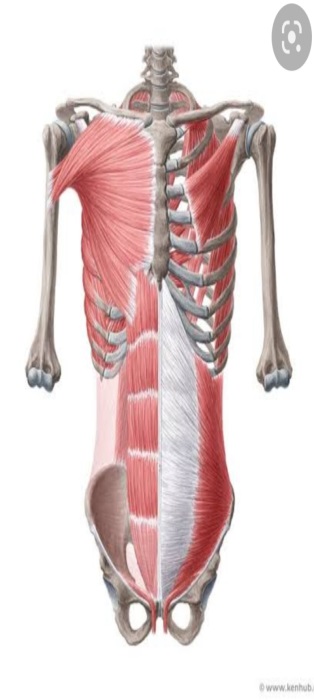   W      Ilium          1mk  S         Rib            1mk R            Humerus                               1mk Q      External intercoastal muscles 1mkii) What is the significance of part A  -Allow passage of nerves and blood vessels                                                          (1mk)Make pelvic girdle less denser/lighter to reduce the weight load supported by hind limb(iii)Describe the role of Q during inhalation .(2mks)It Contract moving Ribcage upward and outward,This increase volume of thoracic cavity reducing pressure in the thoracic cavity.(iv)Name the type of muscle on the diagram above. 1mk)Skeletal Muscle;v)What type of joint is at P.                                                                (1mk)Ball and socket b)Name the bone that articulate with R at:i)Proximal end .   Scapula (1mk)ii)Distal end .   Ulna     (1mk)Food substanceProcedureObservationConclusionReducing sugar(s); Reject: Specific sugars e.g. Glucose/ Simple sugars/ Monosaccharide(s)To 1ml/ 2ml or drops of the solution W (in a test tube) add 1ml/ 2ml\drops of  Benedict’s solution; [food substance and Benedict’s solution used must be the Equal proportion] Heat to boil/  Accept Place in a hot water bath√Reject: Benedict ^/ benedict’s/  Benedict’s onlyNote: √Procedure must  be correct, all the way√ Quantities used- ratio of 1:1Blue colour persistReducing sugars AbsentFood testProcedureObservationConclusionStarchTo the( drops /2ml/1ml )of solution W  in a testtube ,Add drops iodine solutionReject ,iodine onlyBlue black colourReject any other colour,Accept blackStarch present